ПОРТФОЛИО ВЫПУСКНИКА ФАКУЛЬТЕТА ТОВІ. Общие сведения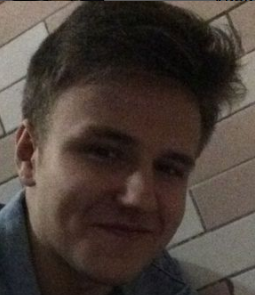 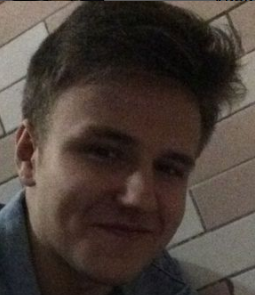          Место для фото                ІІ. Результаты обученияІІІ. СамопрезентацияФамилия, имя, отчество   Янущик Кирилл МихайловичДата рождения/гражданство27.02.2001/ Республика БеларусьФакультетТОВСпециальностьХТОМСемейное положениеНе женатМесто жительства (указать область, район, населенный пункт)Минская обл., г.ЛогойскE-mailsaperkirill@mail.ruСоциальные сети (ID)*vk.com/pandorenoМоб.телефон/Skype*+375298902632 (МТС)Основные дисциплины по специальности, изучаемые в БГТУДисциплины курсового проектирования1. Химия и технология основного органического и нефтехимического синтеза. 2. Химическая технология исходных веществ для органического синтеза. 3. Теория химико-технологических процессов органического синтеза.4. Процессы и аппараты химической технологии. 5. Общая химическая технология. 6. Моделирование и оптимизация химико-технологических процессов. 7. Оборудование и основы проектирования предприятий органического синтеза. 8. Химия и технология переработки нефти и газа. 9. Химия и технология смазочных материалов. 1. Прикладная механика2. Процессы и аппараты химической технологии 3. Организация производства и основы управления предприятия 4. Химия и технология основного органического и нефтехимического синтеза 5. Оборудование и основы проектирования предприятий органического синтеза Средний балл по дисциплинам специальности-общий (за весь период обучения): 6,1Места прохождения практикиЗавод Полимир “ОАО Нафтан”Владение иностранными языками (подчеркнуть необходимое, указать язык); наличие международных сертификатов, подтверждающих знание языка: ТОЕFL, FСЕ/САЕ/СРЕ, ВЕС и т.д.средний (английский);+Дополнительное образование (курсы, семинары, стажировки, владение специализированными компьютерными программами и др.)Владение специализированными компьютерными программами:-KOMPAS 3D;-офисный пакет приложений Microsoft Office;-Mathcad;Базовое владение: -UniSim Design 450;-AUTOCAD;Успешно окоченные курсы Тестирование ПОPython (основы)
Основы SQLНаучно-исследовательская деятельность (участие в НИР, конференциях, семинарах, научные публикации и др.)-Общественная активность-Жизненные планы, хобби и сфера деятельности, в которой планирую реализоватьсяПланы и реализация: усовершенствовать уровень владения английским языком;если сложится так, что реализовать себя как начинающий специалист или использовать полученные знания не представиться возможным, то реализую себя в других областях, которые заинтересуют меня на тот момент;всегда двигаться дальше.Хобби: чтение художественной и нехудожественной литературы, плавание, тренажерный зал.Желаемое место работы (область/город/предприятие и др.)г. Минск; г. Логойск